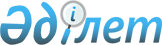 2012 жылдың қаңтар-наурызында тіркелетін жылы он жеті жасқа толатын еркек жынысты азаматтарды "Ақмола облысы Сандықтау ауданының қорғаныс істері жөніндегі бөлімі" мемлекеттік мекемесінің шақыру учаскесіне тіркеуді ұйымдастыру және қамтамасыз ету туралыАқмола облысы Сандықтау ауданы әкімінің 2011 жылғы 30 қарашадағы № 15 шешімі. Ақмола облысы Сандықтау ауданының Әділет басқармасында 2011 жылғы 28 желтоқсандағы № 1-16-140 тіркелді

      «Қазақстан Республикасындағы жергілікті мемлекеттік басқару және өзін-өзі басқару туралы» Қазақстан Республикасының 2001 жылғы 23 қаңтардағы Заңының 33 бабының 1 тармағының 13 тармақшасына, «Әскери міндеттілік және әскери қызмет туралы» Қазақстан Республикасының 2005 жылғы 8 шілдедегі Заңының 17 бабының 3 тармағына, Қазақстан Республикасы Үкіметінің 2006 жылғы 5 мамырдағы № 371 «Қазақстан Республикасында әскери міндеттілер мен әскерге шақырылушыларды әскери есепке алуды жүргізу тәртібі туралы ережені бекіту туралы» қаулысына сәйкес, Сандықтау ауданының әкімі ШЕШІМ ЕТТІ:



      1. 2012 жылдың қаңтар-наурызында тіркелетін жылы он жеті жасқа толатын еркек жынысты азаматтарды «Ақмола облысы Сандықтау ауданының қорғаныс істері жөніндегі бөлімі» мемлекеттік мекемесінің шақыру учаскесіне тіркеу ұйымдастырылсын және қамтамасыз етілсін.



      2. Осы шешімнің орындалуын бақылау аудан әкімінің орынбасары Ә.Қ.Қазизоваға жүктелсін.



      3. Осы шешім Ақмола облысының Әділет департаментінде мемлекеттік тіркелген күнінен бастап күшіне енеді және ресми жарияланған күнінен бастап қолданысқа енгізіледі.      Сандықтау ауданының әкімі                  Қ.Сүйіндіков      «КЕЛІСІЛДІ»      «Ақмола облысы Сандықтау

      ауданының қорғаныс істері

      жөніндегі бөлімі» мемлекеттік

      мекемесі бастығының

      міндетін атқарушы                          Е.Оразов
					© 2012. Қазақстан Республикасы Әділет министрлігінің «Қазақстан Республикасының Заңнама және құқықтық ақпарат институты» ШЖҚ РМК
				